长 江 艺 术 工 程 职 业 学 院公 共 课 部 文 件公发〔2023〕7 号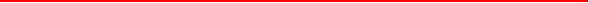 大学英语四级公益讲座方案（试行）活动主题英语四级公益讲座活动策划主办方公共基础课部英语教研室活动目的  为提升我校英语四级通过率，落实庄王班英语第二课堂教研活动，本学期开展累计11周的英语四级公益讲座。该讲座将突出英语四六级改革后的重难点，从考试介绍、备考方法、词汇、写作、阅读、听力、翻译等全方面展开，为备考庄王班英语四级考试助力。活动时间：2023年10月-2023年12月活动对象22级庄王班全体学生活动具体安排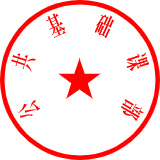                                                公共基础课部                                       2023年10月7日培训日期培训内容培训教师培训班级培训地点2023年10月9日（周一）英语四级考试介绍及备考方法刘书婷庄王2203班、庄王2204班、庄王2205班2-1082023年10月11日（周三）英语四级考试介绍及备考方法刘书婷庄王2201班、庄王2202班、庄王2206班2-1082023年10月16日（周一）英语四级词汇讲解文倩倩庄王2203班、庄王2204班、庄王2205班2-1082023年10月18日（周三）英语四级词汇讲解文倩倩庄王2201班、庄王2202班、庄王2206班2-1082023年10月23日（周一）写作技巧及方法殷容容庄王2203班、庄王2204班、庄王2205班2-1082023年10月25日（周三）写作技巧及方法殷容容庄王2201班、庄王2202班、庄王2206班2-1082023年10月30日（周一）写作真题练习方郡格庄王2203班、庄王2204班、庄王2205班2-1082023年11月1日（周三）写作真题练习方郡格庄王2201班、庄王2202班、庄王2206班2-1082023年11月6日（周一）听力理解技巧及方法冯晓苗庄王2203班、庄王2204班、庄王2205班2-1082023年11月8日（周三）听力理解技巧及方法冯晓苗庄王2201班、庄王2202班、庄王2206班2-1082023年11月13日（周一）听力理解真题练习李颜庄王2203班、庄王2204班、庄王2205班2-1082023年11月16日（周四）听力理解真题练习李颜庄王2201班、庄王2202班、庄王2206班2-1082023年11月20日（周一）阅读理解技巧及方法杨萌萌庄王2203班、庄王2204班、庄王2205班2-1082023年11月22日（周三）阅读理解技巧及方法杨萌萌庄王2201班、庄王2202班、庄王2206班2-1082023年11月27日（周一）阅读理解真题练习聂胡艺庄王2203班、庄王2204班、庄王2205班2-1082023年11月29日（周三）阅读理解真题练习聂胡艺庄王2201班、庄王2202班、庄王2206班2-1082023年12月4日（周一）翻译技巧及方法谭凤娟庄王2203班、庄王2204班、庄王2205班2-1082023年12月6日（周三）翻译技巧及方法谭凤娟庄王2201班、庄王2202班、庄王2206班2-1082023年12月11日（周一）翻译真题练习张琴庄王2203班、庄王2204班、庄王2205班2-1082023年12月13日（周三）翻译真题练习张琴庄王2201班、庄王2202班、庄王2206班2-1082023年12月19日（周二）考试注意事项及答题技巧周婷庄王2203班、庄王2204班、庄王2205班2-1082023年12月20日（周三）考试注意事项及答题技巧周婷庄王2201班、庄王2202班、庄王2206班2-108